Projekt: „Ja poduzetnik“ – 10. ožujka 2016.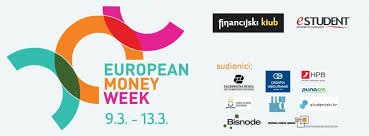 Ciljevi projekta:    -   učenike završnih razreda educirati o osobnim financijama, tijeku          novca, kartičnom poslovanju, kreditiranjupredstaviti učeničke projekte „Ja, poduzetnik“upoznati učenike s povijesnim razvojem novcapodići svijest o važnosti financijske pismenosti u svakodnevnom životuHODOGRAM:8:00 - Pozdravni govor načelnika Općine Vinica Marijana Kostanjevca 8:15 - 8:50  „Samozapošljavanje, izrada poslovnog plana“, HZZ, Branka Šaško,dipl. iur. (ravnateljica Odsjeka)           8:50 - 9:10  „Majstorski ispit u obrtima“, Ervin Nižetić, prof.9:10 - 9:25    S T A N K A9:30 - 10:15  „Erasmus za poduzetnike početnike“, HGK Zagreb, Gojko Jelavić                                  				            (stručni suradnik Sektora za industriju i IT )10:15 - 11:00 „Financijska pismenost, kartično poslovanje“                            (Predstavnici Zagrebačke banke) 11.00 - 11: 15    S T A N K A11:15 - 12:00  Primjeri dobre prakse                      - OPG Zrinski Jurica: „Proizvodnja ljekovitog bilja (melise…)“- OPG Tomislav Bistrović: „Iskustva iz prakse“- Vlatka Furjan, Bistro Bokis: „Registracija ugostiteljskog objekta“- Klaudija Lončar i Natalia Matišić: „Laganini Varaždin“  					(učenički projektni rad – 3.k razred)U sklopu projekta postavit će se izložba starih kovanica i novčanica (od 8:00 sati) koju će učenici moći razgledati u predviđenim stankama. Molimo sve učenike koji imaju stare novce (papirnate i kovanice) da ih donesu u knjižnicu (do 7: 15 sati).                                                                                  Voditelj projekta:                                                                             Ervin Nižetić, prof. mentor